.REPEATTAGAt the end of the 3rd wallAngel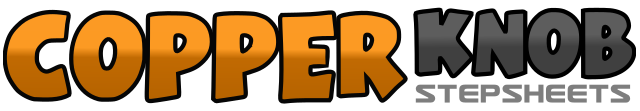 .......Count:32Wall:2Level:Intermediate.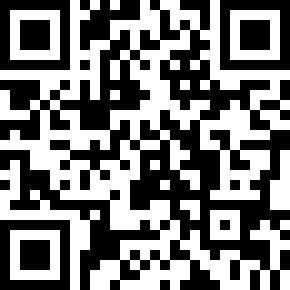 Choreographer:Jon Peppin (AUS)Jon Peppin (AUS)Jon Peppin (AUS)Jon Peppin (AUS)Jon Peppin (AUS).Music:Angel - Gina JeffreysAngel - Gina JeffreysAngel - Gina JeffreysAngel - Gina JeffreysAngel - Gina Jeffreys........1-2Step left across in front of right, pivot/twist ¼ turn right on balls of both feet3Pivot/twist ½ turn right on balls of both feet4Pivot/twist ½ turn left on balls of both feet - ending with weight on left5-6Step right forward, pivot ½ turn left - placing weight on left7&8Right shuffle forward - step right forward, slide/step left beside right, step right forward1-2Step/rock left forward, rock/replace weight back on right3&4Left shuffle backwards - step left back, slide/step right beside left, step left back5-6Turning ½ turn right on left - step right forward, hold for one count7-8Turning ½ turn right on right - step left back, hold for one count1-2Step/rock back on right, rock/replace forward on left3-4Step/rock forward on right, rock/replace back on left5&6Right shuffle forward - step right forward, slide/step left beside right, step right forward7&8Traveling forward turning full turn right - step left, right, left1-2Step right forward, pivot ¼ turn left - placing weight on left3&4&Step right across in front of left, step left to left side, step right behind left, step left to left side5&6Step right across in front of left, step left to left side, step right behind left7-8Step/rock left to left side, rock/replace weight onto right1-2Step/rock left across in front of right, rock/replace weight back on right3&4Left side shuffle - step left to left side, step right beside left, step left to left side5-6Step/rock right across in front of left, rock/replace weight back on left7&8Right side shuffle - step right to right side, step left beside right, step right to right side